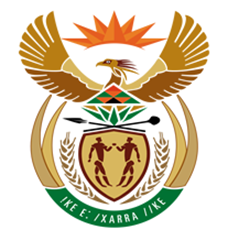 NATIONAL ASSEMBLYQUESTION FOR WRITTEN REPLYQUESTION NUMBER: 3522 [NW3949E]DATE OF PUBLICATION: 03 November 20173522.	Mr M Bagraim (DA) to ask the Minister of Finance:Did the National Treasury receive all the necessary documentation from the Don Mattera Child and Youth Care Centre in Edenvale pertaining to the attached document; if not, why not; if so what are the findings of each procurement?											NW3949EReply: The National Treasury has not received the request.